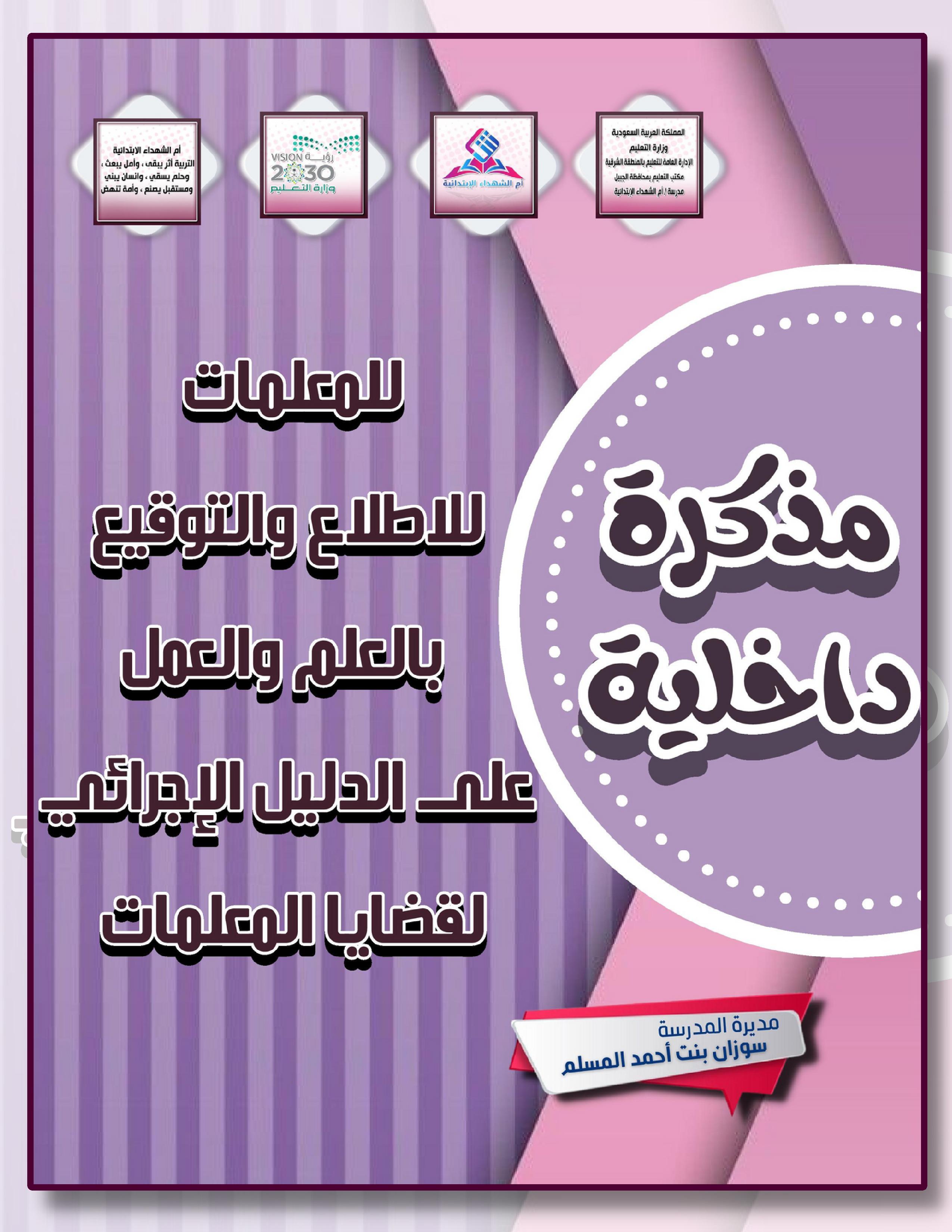 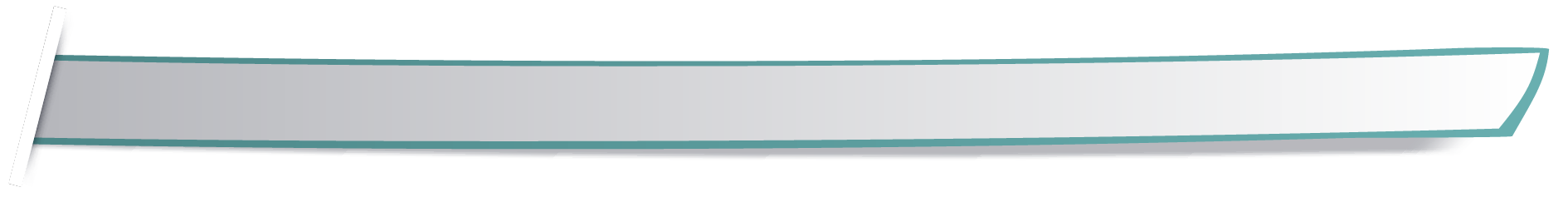 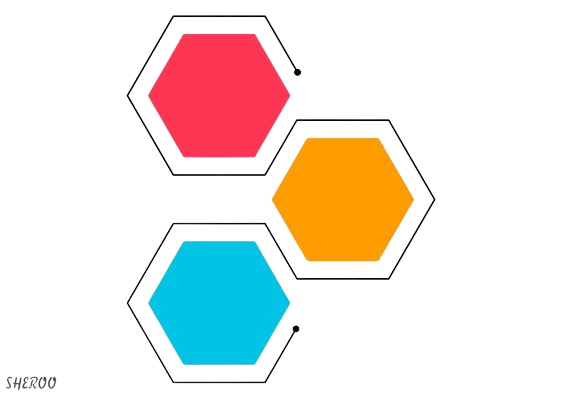 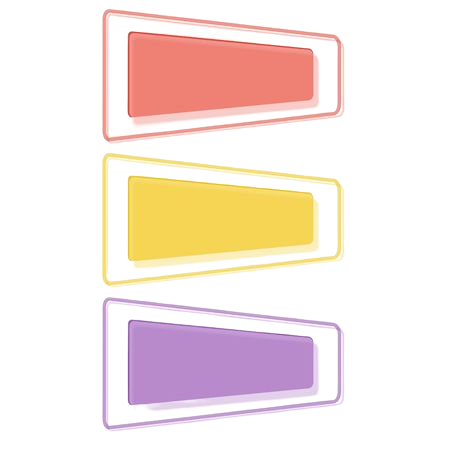 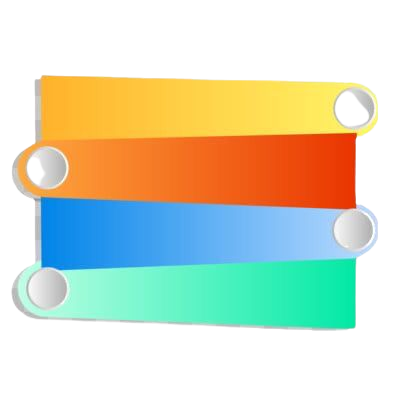 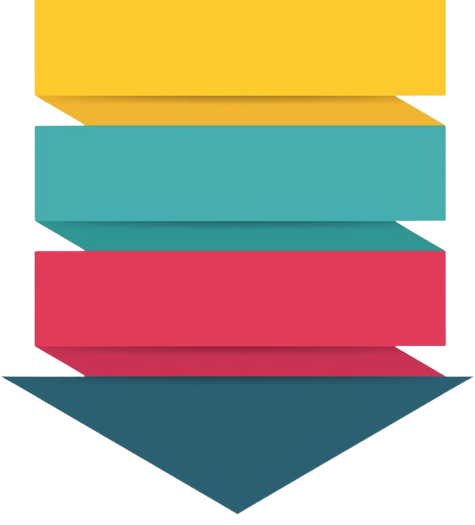 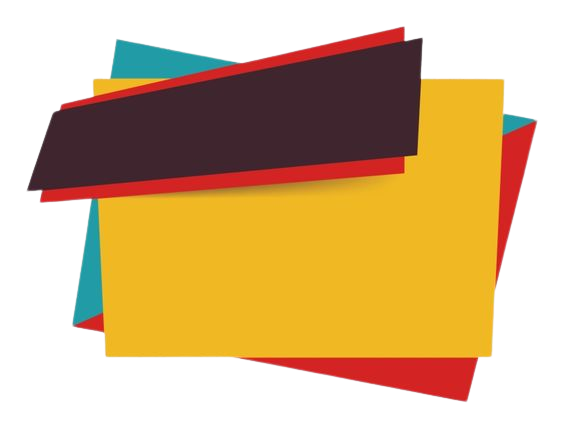 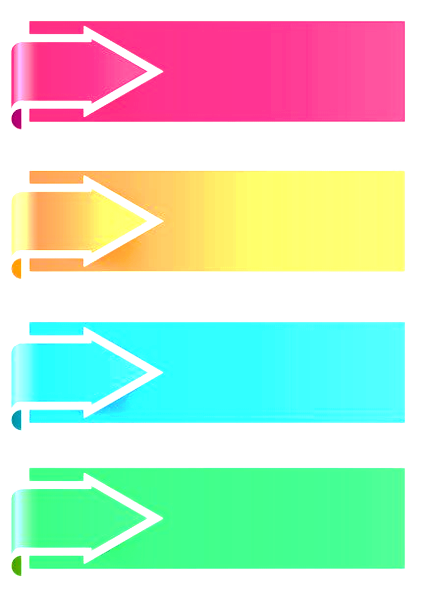 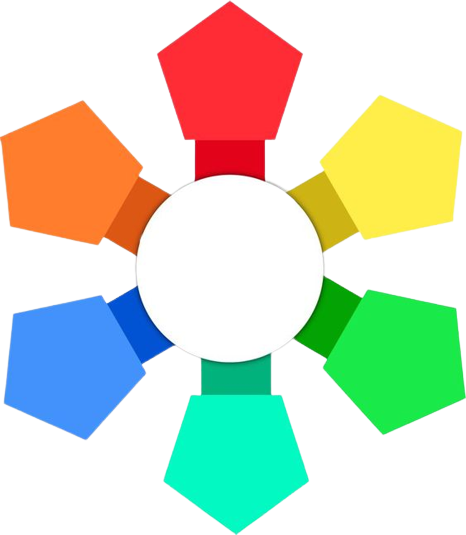 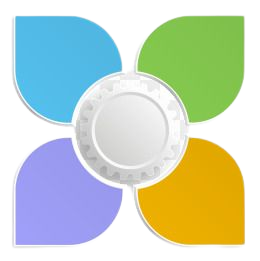 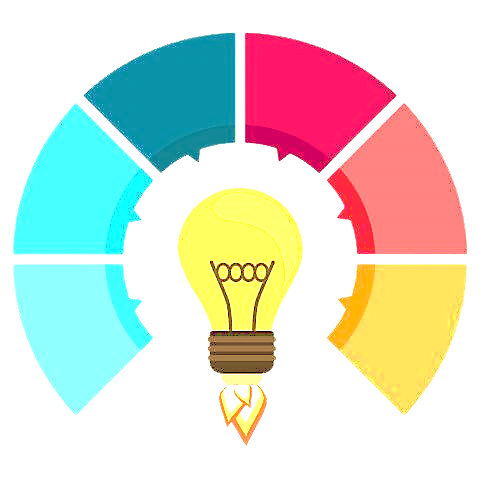 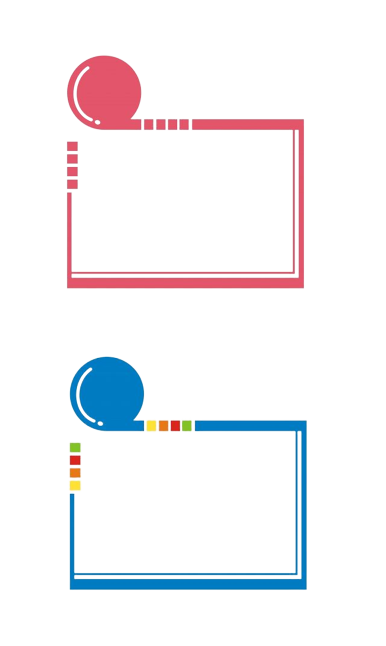 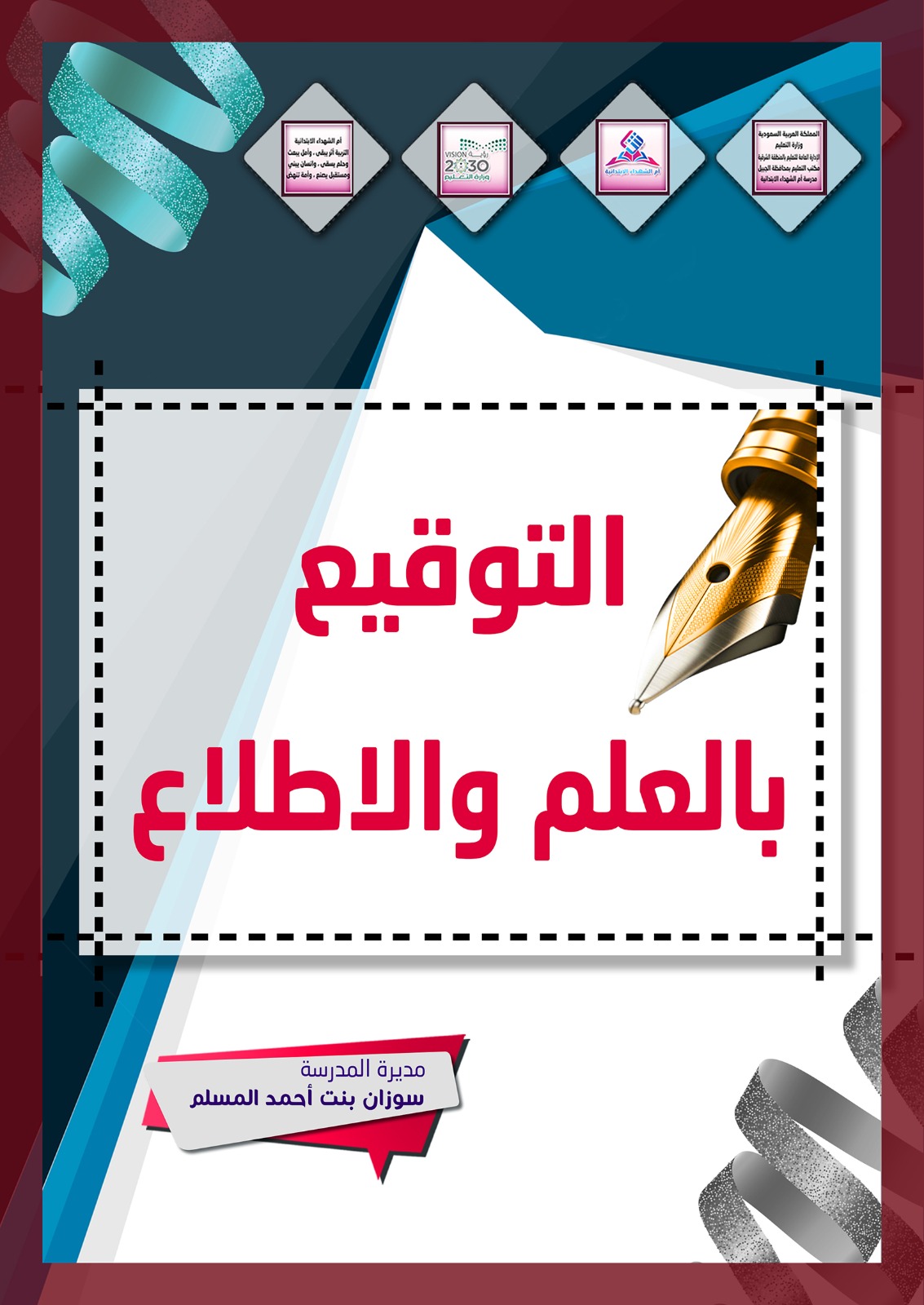 مالاسمالتوقيعمالاسمالتوقيع